CEVAPLAR: 1-E    2-C    3-A    4-E    5-C    6-C    7-B    8-B    9-B    10-A    
Soru 1Karboksilik asitle ilgili aşağıdaki ifadelerden hangisi yanlıştır?A) Genel formülleri CnH2nO2 dir.
B) Kaynama noktası aynı karbon sayılı esterlerden yüksektir.
C) Suda iyi çözünür.
D) Bazlarla tepkime verir.
E) Metallerle tepkime vermez.

Soru 2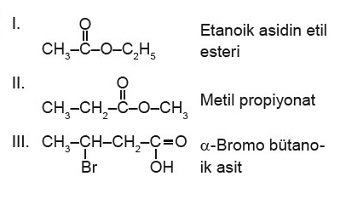 Yukarıda verilen bileşiklerden hangileri yanlış adlandırılmıştır?A) Yanlış I.
B) Yalnız II.
C) Yalnız III.
D) I ve II.
E) II ve III.

Soru 3Molekül kütlesi 74 g olan bir mono alkolden yedi karbonlu bir ester elde edilmektedir.Buna göre bu esterin elde edilmesinde mono alkolün yanı sıra kullanılması gereken bileşik aşağıdakilerden hangisidir?A) 
B) 
C) 
D) 
E) 

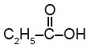 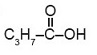 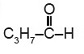 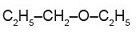 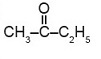 Soru 4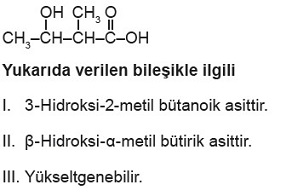 yargılarından hangileri doğrudur?A) Yalnız I.
B) Yalnız II.
C) Yalnız III.
D) I ve II.
E) I, II ve III.

Soru 5Ketonlarla ilgili   I.    İndirgendiklerinde sekonder alkol oluşur.  II.   Genel formülleri CnH2nO'dur.  III.  En büyük üyesi asetondur.yargılarından hangileri doğrudur?A) Yalnız I.
B) Yalnız II.
C) I ve II.
D) I ve III.
E) I, II ve III.

Soru 6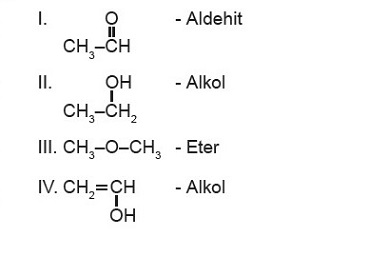 C atomu bileşiklerinde 4 bağ yapabilmektedir. C atomunun yaptığı bağlar tekli, ikili ve üçlü bağ olabilmektedir.Öğretmeni Mustafa'dan 2 tane C, 6 tane H ve 1 tane O atomu kullanarak organik bileşikler oluşturmasını ve bu bileşiklerin sınıflarını yazmasını istemiştir. Mustafa'da bu elementlerden yukarıdaki gibi bileşikler ve karşılarında sınıflarını yazmıştır.Buna göre Mustafa'nın yazdığı bileşiklerin  hangilerinin sınıfı doğrudur?A) Yalnız II.
B) I ve IV.
C) II ve III.
D) I, II ve III.
E) I, II, III ve IV.

Soru 7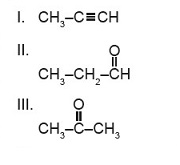 Yukarıda verilen organik bileşiklerden hangileri Cu2+ iyonlarını Cu+ iyonları şeklinde indirger?A) Yalnız I.
B) Yalnız II.
C) I ve II.
D) I ve III.
E) I, II ve III.

Soru 8Genel formülü CnH2n olan organik bileşikle ilgili,   I.    Bromlu suyun kırmızı rengini giderir.   II.   Yandığında CO2 ve H2O oluşturur.   III.  Halkalı yapıya sahiptir.   IV.  Yalnız sigma bağı içerir.yargılarından hangileri kesinlikle doğrudur?A) Yalnız I.
B) Yalnız II.
C) I ve III.
D) I ve IV.
E) I, II ve IV.

Soru 9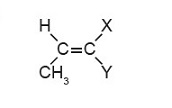 Yukarıda verilen bileşiğin trans izomerisi gösterebilmesi için X ve Y yerine             X                  Y       I.    –CH3           –CH3  II.   –C2H5         –H  III.  –H               –CH3 radikal gruplarından hangileri getirilebilir?A) Yalnız I.
B) Yalnız II.
C) I ve II.
D) I ve III.
E) I, II ve III.

Soru 10Yapısında pi bağı bulunduğundan alkenler katılma tepkimesi verir.   CH3CH=CH2  +  H2O  →  XYukarıdaki tepkimede oluşan X bileşiğiyle ilgili  I.    Sekonder alkol özelliği gösterir.  II.   1–Propanoldur.  III.  Molekülleri arasında hidrojen bağı yoktur.yargılarından hangileri doğru olur?A) Yalnı I.
B) I ve II.
C) I ve III.
D) II ve III.
E) I, II ve III.

